Č. j. 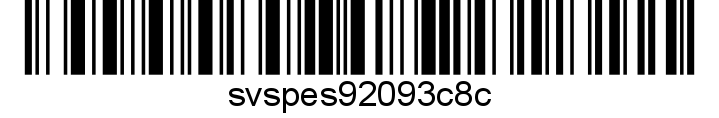 Nařízení Státní veterinární správy Krajská veterinární správa Státní veterinární správy pro Liberecký kraj (dále jen „KVS SVS pro Liberecký kraj“) jako místně a věcně příslušný správní orgán podle ustanovení § 49 odst. 1 písm. c) zák. č. 166/1999 Sb., o veterinární péči a o změně některých souvisejících zákonů (veterinární zákon), ve znění pozdějších předpisů, v souladu s ustanovením § 75a odst. 1 a 2 veterinárního zákona, rozhodla takto:Ukončení mimořádných veterinárních opatřeníMimořádná veterinární opatření nařízená dne 27.04.2023 Nařízením Státní veterinární správy č. j. , o nařízení mimořádných veterinárních opatřeních při výskytu a k zamezení šíření nebezpečné nákazy – moru včelího plodu se ukončují, jelikož uplynula stanovená pozorovací doba pro tato ochranná pásma zřízená uvedeným nařízením.Státní veterinární správa na svých internetových stránkách zveřejňuje pro včelařskou veřejnost přehlednou interaktivní mapu umožňující včelařům získat okamžitý přehled o ohniscích a ochranných pásmech v souvislosti s morem a hnilobou včelího plodu ve všech obcích na území ČR. Mapa má informativní charakter, odkaz na stránky map je Mapové výstupy ohnisek nákaz včel a ochranných pásem – Státní veterinární správa (svscr.cz).Zrušovací ustanoveníZrušuje se nařízení Státní veterinární správy č. j.  ze dne 27.04.2023.Společná a závěrečná ustanovení (1) Toto nařízení nabývá podle § 2 odst. 1 a § 4 odst. 1 a 2 zákona č. 35/2021 Sb., o Sbírce právních předpisů územních samosprávných celků a některých správních úřadů . Datum a čas vyhlášení nařízení je vyznačen ve Sbírce právních předpisů. (2) Toto nařízení se vyvěšuje na úředních deskách krajského úřadu a všech obecních úřadů, jejichž území se týká, na dobu nejméně 15 dnů a musí být každému přístupné u krajské veterinární správy, krajského úřadu a všech obecních úřadů, jejichž území se týká.  (3) Státní veterinární správa zveřejní oznámení o vyhlášení nařízení ve Sbírce právních předpisů na své úřední desce po dobu alespoň 15 dnů ode dne, kdy byla o vyhlášení vyrozuměna. V Liberci dne  MVDr. Roman Šebestaředitel Krajské veterinární správyStátní veterinární správy pro Liberecký krajpodepsáno elektronickyv zastoupeníObdrží:Krajský úřad pro Liberecký kraj, IČ:70891508, DS: c5kbvkw, U Jezu 642/2a, 460 01 Liberec - Liberec IV-PerštýnMěsto Doksy, IČ:00260444, DS: cpabet5, náměstí Republiky 193, 472 01 Doksy
Město Dubá, IČ:00260479, DS: 75ybej8, Masarykovo náměstí 138/1, 471 41 Dubá
Obec Skalka u Doks, IČ:00673439, DS: bdibsyu, č.p. 44, 472 01 Skalka u Doks
Obec Tachov, IČ:49864009, DS: t8man3i, č.p. 34, 472 01 Tachov
Obec Chlum, IČ:00483362, DS: jfcan3n, č.p. 95, 472 01 ChlumObec Vrchovany, IČ:00673081, DS: 2y4bf95, č.p. 26, 472 01 Vrchovany 